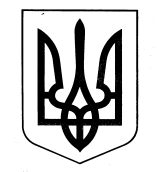 ХАРКІВСЬКА ОБЛАСНА ДЕРЖАВНА АДМІНІСТРАЦІЯДЕПАРТАМЕНТ НАУКИ І ОСВІТИ НАКАЗ15.06.2018					  Харків					№ 187Про участь учнів відділення бадмінтону Харківського обласного вищого училища фізичної культури і спорту у вищої ліги чемпіоната УкраїниВідповідно до Положення про Департамент науки і освіти Харківської обласної державної адміністрації, затвердженого розпорядженням голови обласної державної адміністрації від 16.04.2018 № 284, враховуючи План спортивно-масових заходів Харківського обласного вищого училища фізичної культури і спорту на 2018 рік, затвердженого заступником директора Департаменту науки і освіти Харківської обласної державної адміністрації, керуючись статтею 6 Закону України «Про місцеві державні адміністрації»,НАКАЗУЮ: Рекомендувати директору Харківського обласного вищого училища фізичної культури і спорту Попову А.М.:Забезпечити участь учнів відділення бадмінтону у чемпіонаті України, вища ліга, що відбудеться  в м. Одесі.Відрядити до м. Одеси вчителя бадмінтону  Харківського обласного вищого училища фізичної культури і спорту для супроводження учнів відділення бадмінтону.Термін: 09.09.2018-14.09.2018Витрати по відрядженню учнів та супроводжуючої особи, зазначених у пункті 1 цього наказу здійснити відповідно до кошторису витрат,  затвердженого у встановленому порядку.Контроль за виконанням даного наказу покласти на заступника директора Департаменту науки і освіти Харківської обласної державної адміністрації – начальника управління освіти і науки В.В. Ігнатьєва.Директор Департаменту							Л.КАРПОВА